Муниципальное бюджетное общеобразовательное учреждение«Основная общеобразовательная школа с. Сиреники»689273 ЧАО, Провиденский район, с. Сиреники, ул. Мандрикова, 29, тел. (факс) 2-52-37Отчет о мероприятиях, посвященных Дню солидарности в борьбе с террором Муниципальное бюджетное общеобразовательное учреждение «Основная общеобразовательная школа с. Сиреники»(организация)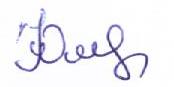 И.о. директора школы                                                         __________ / Щуцкая Я.Ю./№ппНаименование мероприятияФорма проведенияМежведомственное взаимодействие (при наличии)Количественные характеристики (принявших участие, возраст)1 « Что такое терроризм?»Круглый столнет6 – 9 классы (36 ч.)2«Действия при захвате в заложники»ЭвакуациянетДетский сад, 1 -2,4, 6 – 9 классы (90 ч.), 18 сотрудников 3«Если я заложник?»Игровое мероприятиенет1-2,4 классы (20 чел.)